 TEDRUF’19 DELEGASYON BAŞVURU FORMU: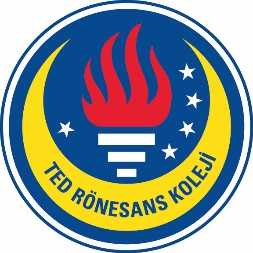 Kontenjan dolduğu takdirde başvuru önceliği dikkate alınacaktır. TEDRUF tarafından kabul edilen delegasyon başvuruları hakkında onay/red mailleri danışman öğretmenin mail adresine gönderilecektir.Okul Adı:Danışman Öğretmenin Adı Soyadı:Danışman Öğretmenin Telefon Numarası:Danışman Öğretmenin E-Posta Adresi:DELEGE BİLGİLERİ:(MAKSİMUM 15 DELEGE.)Adınız Soyadınız:Doğum Tarihiniz:E-Posta Adresiniz:Telefon Numaranız:Komite Tercihleriniz (Sırasıyla 1, 2 ve 3. Tercihlerinizi yazınız.):